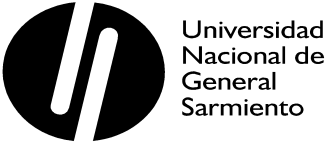 FORMULARIO DE SOLICITUD DE ADSCRIPCIÓN PARA LA FORMACIÓN EN INVESTIGACIÓNProyecto: Actores y tramas institucionales presentes en la formación del curriculum de Administración Pública en Argentina desde 1990 a la actualidadDirector/a:Sergio AgoffInvestigador/a-docente  responsable de la adscripción:Sergio AgoffTipo de adscripción requerida:1 Estudiante (carreras de Administración Pública / Estudios Políticos / Educación ) Objetivo de la participación del/la investigador/a adscripto/a en la investigación:Desarrollar capacidades de investigación en ciencias sociales. Fortalecer capacidades analíticas vinculadas a los procesos de formación en campos profesionalesTareas que desarrollará el/la investigador/a adscripto/a:Sistematización de antecedentes de estudios sobre  propuestas formativas de carreras universitarias en Argentina Participación en reunión del equipo de investigaciónRequisitos para el/la postulante:Ser estudiante avanzado (al menos 40% de las asignaturas aprobadas) de las Licenciaturas en Administración Pública / Estudios Políticos  o EducaciónSe valorará:Manejo de herramientas informáticas Microsoft Office.Capacidad de búsqueda y sistematización de datos.Actitud proactiva y capacidad de organización propia de las tareas, en el marco de las indicaciones generales de la dirección del trabajo.